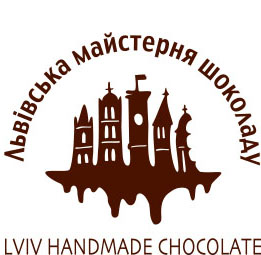 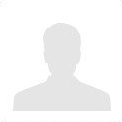 Employment Application FormPosition applying for _____________________________________________________________Please fill in the questionnaire to get acquainted with you closer.1. Surname: ______________________________________________________________________First name: ______________________________________________________________________2. Date of birth: ____________________  Age: ____________3. Telephone: _______________________________________4. E-mail: ________________________________________________________________________________5. Home address: ________________________________________________________________________________________________________________________________________________________________________________________________________________________________________________6. Resident registration: ________________________________________________________________________________________________________________________________________________________________________________________________________________________________________________7. Education:University;College;Secondary;Professional School; Specialized Trainings;Other Education.8. Education (except Secondary School):9. Computer skills:Unskilled UserSkilled Programmer 10. Please indicate your level of foreign languages:11. Employment History:12. What makes you qualify for this position? ________________________________________________________________________________________________________________________________________________________________________________________________________________________________________________________________________________________________________________________________13. Please describe your skills and abilities. (professional /personal) ________________________________________________________________________________________________________________________________________________________________________________________________________________________________________________________________________________________________________________________________14. What motivates you most at work?________________________________________________________________________________________________________________________________________________________________________________________________________________________________________________15. What does it mean to you to get a good job?________________________________________________________________________________________________________________________________________________________________________________________________________________________________________________16. What kind of work do you dislike to do? ________________________________________________________________________________________________________________________________________________________________17. Please specify your weaknesses? (professional/personal)________________________________________________________________________________________________________________________________________________________________18. What can make you lose your self-control?________________________________________________________________________________________________________________________________________________________________19. Are you willing to spend your free time and money on training and self-development?________________________________________________________________________________________________________________________________________________________________20. What are your main achievements over the last 5 years?________________________________________________________________________________________________________________________________________________________________________________________________________________________________________________________________________________________________________________________________21. Generally, are you satisfied with your life now? fully satisfiedrather satisfied quite satisfied not satisfied at all22. Do you agree with the idea that to adapt to modern life conditions successfully the person often needs to be able to act in illegal and immoral ways (for example, using tricks, lies, etc.)? I can break a law under no circumstances. It depends on the circumstances.There are many useful ways for adapting to life nowadays. 23. Expected salary: _______________________________________________________________24. What other positions might interest you?________________________________________________________________________________________________________________________________________________________________25. When can you start working?________________________________________________________________________________Date: __________                           Signature: _________Thank you for being frank with us!Years(from … to…)Institution name and locationForm of studyingForm of studyingForm of studyingFacultyFacultySpecialityYears(from … to…)Institution name and locationFull-time student Extramural student Language (s)speakingwritingreadingLast jobPrevious jobEmployer name; Area of businessStart date / End date Position Job duties (please specify)The reason of leaving (please specify)